Publicado en Madrid el 16/01/2024 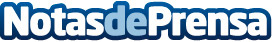 Devoto Burger y Franquicias Que Crecen se asocian para expandir la franquicia por EspañaDevoto Burger, uno de los nuevos templos de smash burgers españoles, busca conquistar nuevas ciudades españolas de la mano de FQC. La marca tiene como objetivo seguir creciendo por el norte para después posicionarse en Madrid, Valencia y la Costa del Sol
Datos de contacto:Franquicias Que CrecenFQC634 64 63 38Nota de prensa publicada en: https://www.notasdeprensa.es/devoto-burger-y-franquicias-que-crecen-se Categorias: Nacional Franquicias Gastronomía Madrid Restauración http://www.notasdeprensa.es